Střídej barvy podle zadání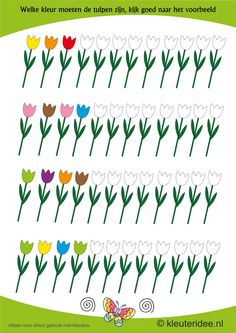 